Памятка для родителей  Что должен знать и уметь ребенок 4-5 летРечевое развитие: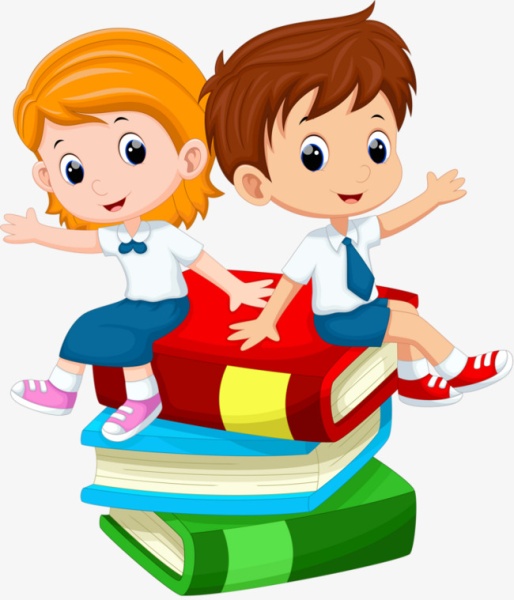 Правильно произносить все звуки родного языка;Использовать в речи существительные, обозначающие профессии;Употреблять существительные с обобщающим значением: овощи, фрукты, ягоды, животные;Согласовывать слова в роде, числе, падеже;Употреблять предложения с однородными членами;Пересказывать небольшие литературные тексты, составлять рассказ по сюжетной картине, игрушке, предметам;Уметь отвечать на вопросы по содержанию прочитанного;Читать наизусть небольшие стихотворения, потешки;Воспроизводить содержание художественных произведений с помощью вопросов воспитателя. Познавательное развитие: Считать в пределах 5 (количественный счет), отвечать на вопрос «сколько всего»;Сравнивать 2 группы предметов, используя счет; Сравнивать 5 предметов разной длины, высоты, раскладывая их в возрастающем порядке по длине, высоте;Узнавать и называть треугольник, отличать его от круга и квадрата;Различать и называть части суток;Определять направление движения от себя (направо, налево, вперёд, назад, вверх, вниз);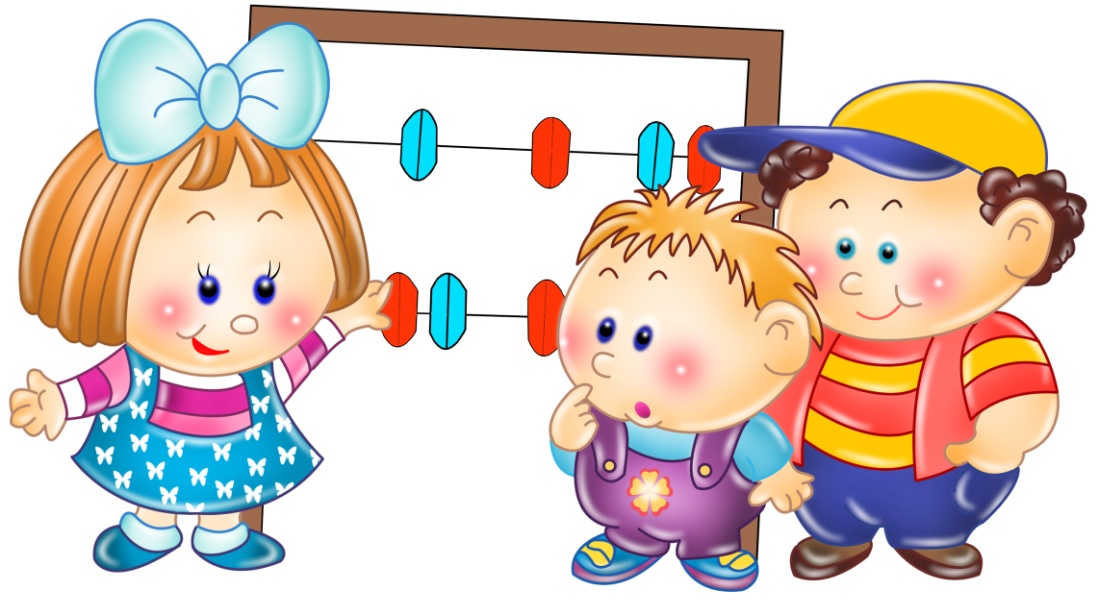 Знать правую и левую руку;Знать и называть основные детали строительного материала (куб, брусок, пластины);Учить анализировать образец постройки: выделять основные части и различать их по величине и форме;Уметь конструировать из бумаги: сгибать прямоугольный лист бумаги пополам, совмещая стороны и углы;Уметь  вычленять признаки предметов (цвет, форму, величину);Определять материал, из которого изготовлена вещь (дерево, металл, бумага, ткань);Знать предметы мебели, одежды, посуды, некоторые фрукты, транспорт (автомашины, поезд, самолёт, пароход) ближайшего окружения;Различать и называть части тела животного и человека;Узнавать и называть 3-4 дерева, один кустарник, 3-4 травянистых растений;Различать по вкусу, цвету, величине и форме 3-5 вида овощей и фруктов;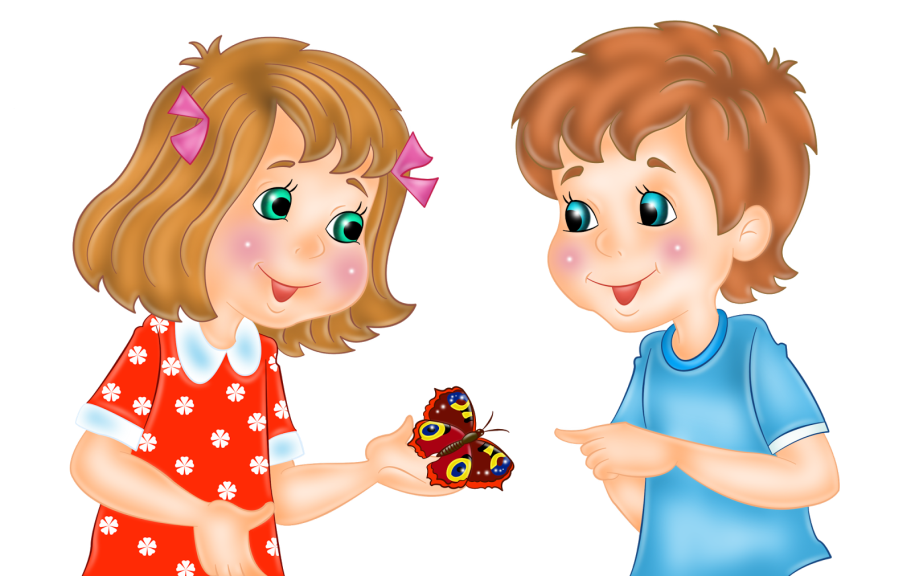 Знать 2-3 вида лесных ягод, грибов (съедобных и несъедобных);Называть насекомых;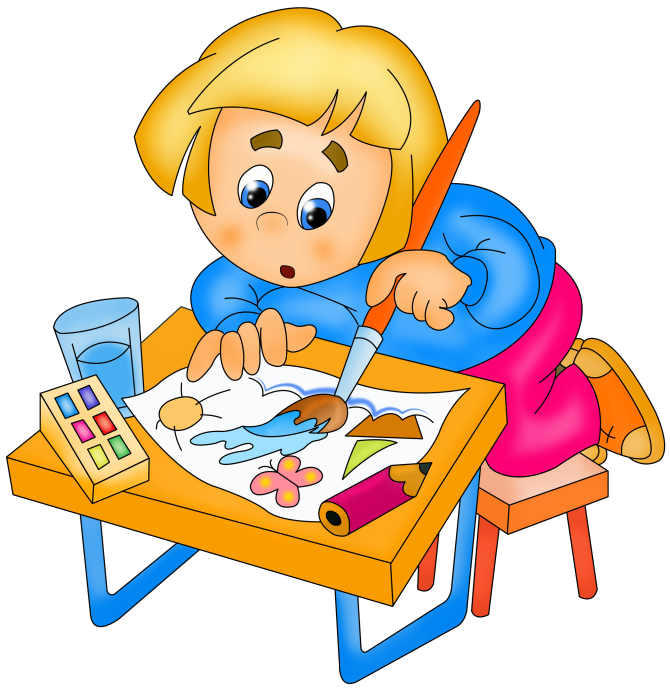 Иметь представления о жизни в природных условиях диких животных (заяц, лиса, медведь, волк белка, ёж): как передвигаются, чем питаются, как спасаются от врагов, приспосабливаются к жизни в зимних условиях;Иметь представления о домашних животных и их детёнышах (об особенностях поведения, передвижения, о том, что едят, какую пользу приносят людям.Художественно – эстетическое развитие: Правильно передавать в рисунке форму, строение предметов, расположение частей, отношение по величине;Изображать в одном рисунке несколько предметов, располагая их на одной линии, на всём листе, связывать их единым содержанием;Создавать узоры на полосе, квадрате, круге, ритмично располагая элементы;Лепить предметы, состоящие из нескольких частей;Использовать приёмы оттягивания, сглаживания, вдавливания, прижимания и размазывания;Владеть навыком рационального деление пластилина, использовать в работе стеку;Правильно держать ножницы и действовать ими;Резать по диагонали квадрат и четырёхугольник, вырезать круг из квадрата, овал - из четырёхугольника, делать косые срезы;Раскладывать и наклеивать предметы, состоящие из отдельных частей;Составлять узоры из растительных и геометрических форм на полосе, квадрате, круге, чередовать их по цвету, форме, величине и последовательно наклеивать.
     Социально – коммуникативное развитие:Уметь договариваться  с  детьми, во что играть, кто кем будет в игре;Использовать  «вежливые» слова;Иметь  представление о работе своих родителей;Знать название своей Родины;Знать название города, деревни, где живут, улицу;Соблюдать  элементарные правила организованного поведения в детском саду;Соблюдать  правила поведения на улице и в транспорте;Знать правила дорожного движения (улицу переходят в специальных местах, переходить только на зелёный сигнал светофора);Соблюдать  элементарные правила поведения в природе (способы безопасного взаимодействия с растениями и животными, бережного отношения к окружающей природе);Иметь  представление о значимости труда взрослых;Бережно относится к тому, что сделано руками человека.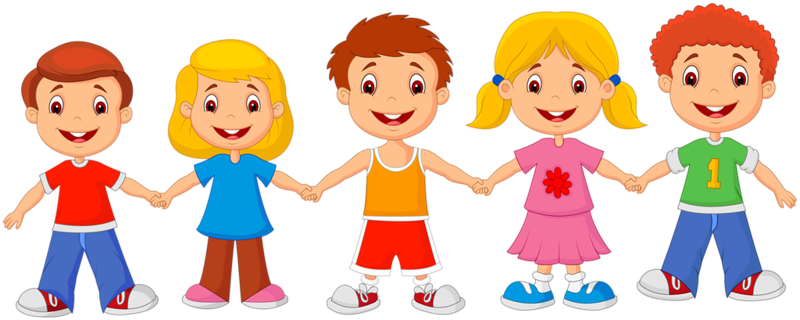 Физическое развитие:Ходить и бегать, согласуя движения рук и ног; Прыгать на 2-х ногах на месте и с продвижением вперед, прыгать в длину с места не менее 70 см;Брать, держать, переносить, класть, катать, бросать мяч из-за головы, от груди;Метать предметы правой и левой рукой на дальность на расстояние не менее 5 метров, отбивать мяч о землю (пол) не меньше  5 раз подряд;Лазать по лесенки - стремянке, гимнастической стене не пропуская реек, перелезая с одного пролёта на другой; Ползать, подлезать под натянутую верёвку, перелизать через бревно, лежащее на полу;Строиться в колонну по одному, парами, в круг, шеренгу;Кататься на двухколёсном велосипеде;Ориентироваться в пространстве, находить левую и правую сторону.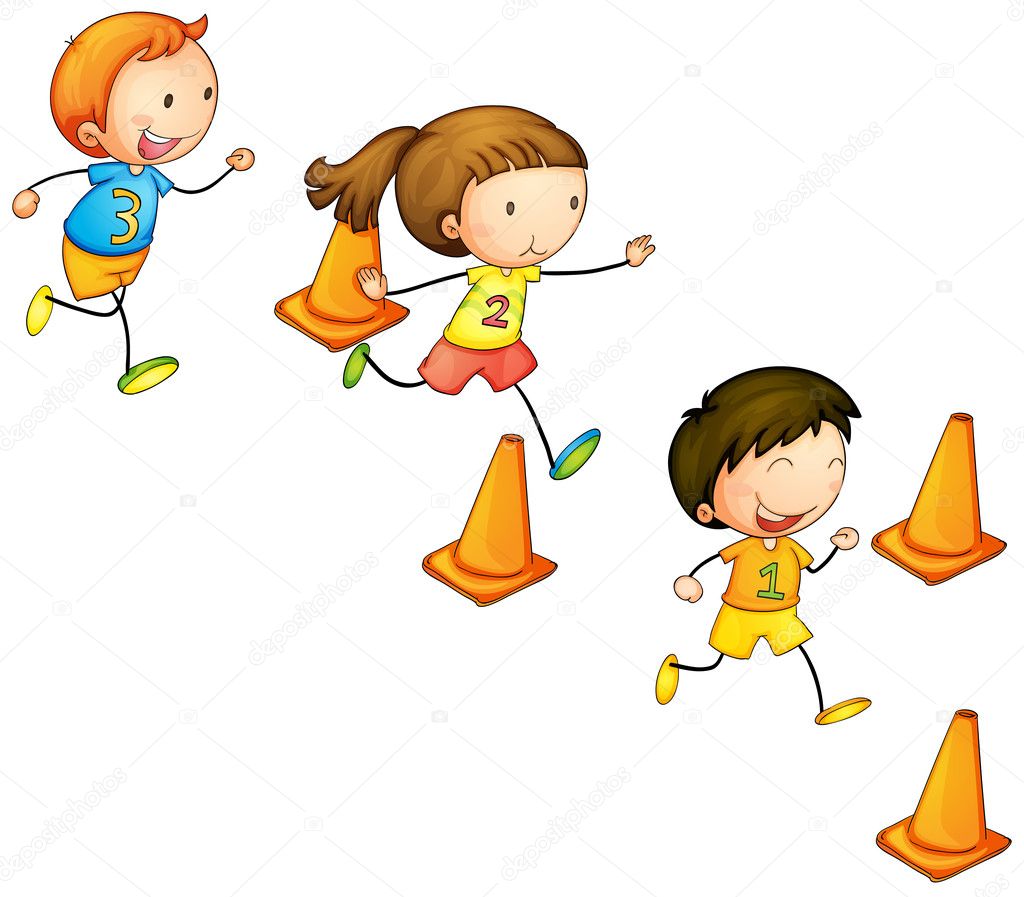 